Congregation Name and LocationName   St. John Lutheran ChurchMailing address   3941 280th StCity   Boyden	State/Province    Ia	Zip/Postal Code   51234Telephone   712-725-2152	Fax   Email address   stjohnlutheran@premieronline.netCongregation website   	Seeking 	XX Full-time pastor	 Part-time pastor	 Either full-time or part-time
Call will be for	XX Solo pastor	 Senior pastor	 Associate pastorCongregational President or Vice PresidentName   Paul Winter	Title   PresidentMailing address   4213 300th StCity   Boyden	State/Province    IA	Zip/Postal Code   51234Home phone    712-725-2574	Cell phone    712-348-2438Email address   pkwinterinc@gmail.comCall Committee ChairName    Julie KosterMailing address    3911 290th StCity   Boyden	State/Province    IA	Zip/Postal Code   51234Home phone   NA	Cell phone   712-441-5635Email address   kjukoster@gmail.comCongregational DemographicsNumber of paid staff (full- or part-time):  Clergy    1	    Lay professionals   		Secretarial   1Average worship attendance   70	Average Sunday school attendance    23Indicate the type of community in which your congregation is located (is it small town, small city, suburban, large city, farming, industrial, etc.).Farming area/ 2 small towns, one 3 miles away, the other 7 miles awayDescribe the congregation’s ethnic composition and age distribution.Caucasian with German/Dutch descent. Median age 45-50. Range 1-89 years oldDoes the congregation have a clear vision for mission — a clear and shared understanding of where God is leading you?  If so, state it as succinctly as possible.  Our Mission statement:We are Followers of Christ, Growing in Faith, Equipping Disciples, Called to Serve in His Name. What are the primary goals of your congregation?	At St. John, we want to grow in size, grow in faith and be mission minded, both in the church locally and 	globally. Describe your congregation’s worship practice (liturgy, hymns, vestments, music, hymnals, and frequency of Holy Communion).Traditional services and liturgy, Contemporary services on 3rd (and 5th ) Sundays. We use the Green LBW and With One Voice. Communion held on the 1st and 3rd Sundays. We follow electionary and seasonal vestments. Now the Feast and Celebration used on 3rd Sunday. Holden Evening Prayer used during midweek Lenten Services. We have a Senior choir, Bell Choir and Cherub choir. Two computer screens at front of church are used during the service for contemporary music, liturgies and announcements. Describe your congregation’s Christian education ministry.Sunday School held before services for 3yr olds up to high school age. There is also an Adult bible class held at the same time. Confirmation classes held every Wednesday evening for students in 7-8th grade. St John organizes the Community Vacation Bible school held every summer with 2 neighboring churches and surrounding area. LYO-Youth group, Marriage classes, First Communion class for 5th graders, Bibles given to 3rd graders, Sunday school performs Christmas Eve service. Describe the congregation’s current activities for mission and outreach. Supports missionaries thru Mission Central, Work group goes to Kansas City each summer to repair houses, Prison Ministry, The Banquet (serves food to homeless in Sioux Falls), Supports missionary in Romania, Okoboji Lutheran Bible Camp, Women’s PACK group (Personal Acts of Christian Kindness), Men’s Club, Iowa NALC  Mission District youth group (Service trips),The NALC is committed to moving away from an institutional understanding of the Church, to the biblical commission to be a community of followers of Jesus who focus on being disciples and making disciples. Which best describes your congregation’s understanding of this movement? [Type an X by the appropriate response]XX  	 Totally unaware  	 Have heard about it   	 Have been involved personally   	 Some in the congregation are involved, some aren’t   	 Congregation understands, is on-board and involvedList the Top Five Things your congregations hopes for in its next PastorBible-based preaching & teaching grounded in Lutheran ConfessionsMeaningful worship experiences such as Holden Evening Prayer, Now the Feast, choirs, contemporary and traditional servicesWelcoming to people of all agesSpiritual education of youthVisitation to sick and shut-insWhat were the three most significant events in your congregation’s history?  Provide the years in which these events happened and why they are important to your congregation.In 2003, St. John celebrated our 125th year with a weekend of events and services.In 2011, we left the ELCA and joined the NALC.In 2012-2013, we started incorporating more contemporary worship and music to our services Has your congregation participated in the Congregational Workshop Preparatory to the Call Process? [Type an X by the appropriate response]   	Yes	  X	No- (Social distancing started due to Covid-19 at start of Call process)What were the three most significant results of the workshop?[enter text][enter text][enter text]Describe the nature and extent of any significant current or recent conflict in the congregation. Is this conflict resolved, or ongoing?  If resolved, how was it resolved?No current conflictsHow does your congregation handle conflict/tension? Which of the following do you think best describes your congregation? [Type an X by the appropriate response]  XXX		As a church, we respect and listen to each other and work things through without generating divisiveness.		As a church, we try to respect and listen to each other, but it is not uncommon for differences of opinion to be a problem and for some people to choose sides. Some have left our church because of conflict.  		Conflict hurts our sense of unity, but we tend not to talk about it.  		Painful experience with conflict has been present, but it has been worked through, and we have learned from the experience.		We have had some painful experiences with conflict, and they linger in the background.		Open conflict is present, and we need a minister who can help us deal with it.		Other (describe)…...What was the nature of the relationship between your last pastor and the congregation? Positive?  Struggling? Cooperative? Tense?Relations were good. The last couple of years our pastor worked to change to a different denomination so that left us a little disjointed in his engagement with our congregation. How did your council/congregational leaders work together with your last pastor? [Type an X by the appropriate response]		Leadership is shared, with shared decision-making		Pastor makes important decisionsXXX		Council makes decisions with pastoral input  		Council makes decisions without pastoral inputIs your pastor a member of council with: [Type an X by the appropriate response(s)]   XX	Voice		Vote   Congregational financesTotal budget for last fiscal year: $  105014 + $11,000 BenevolenceBenevolence to the North American Lutheran Church: $ 1500,  NALC- Iowa District-$500, NALC Seminary-$2000Other benevolence: $  7000Total debt of the congregation: $    0Total savings, reserves, and endowments: $  312,225.65Compensation of Last PastorSalary: $   48,175 ( included health compensation)	Parsonage/housing allowance: $ Parsonage provided, 	Utilities and electricity included, $1445- Housing EquitySocial security offset: $  4194	Pension: $  6682Health Insurance: $  Thru spouse, $1248 (for Life, Vision, etc) 	Vacation:    4 weeksContinuing education (time/funding):    2 weeks and $900Travel reimbursement:     $4000-car allowanceOther:   Professional expense-$600, QSEHRA for uninsured medical reimb-$3000When the Congregational Vacancy List is updated, a short paragraph (3-4 sentences) is included announcing each congregation’s ministry. If you wish, your call committee may compose that summary, realizing it may be edited/formatted as needed.	St. John Lutheran is a rural church with conservative Christian values. Our church strives to grow in faith, be followers of Christ and be disciples to spread His news. What sets us apart from other congregations are our strong relationships between worshipers, our musical enthusiasm and our commitment to serve the Lord in whatever capacity He needs us. We are a congregation that holds high regard to the teachings of the gospel and we work to instill that in all ages. Consider filming a video to be included with your Congregational Profile on the NALC website Vacancy List. We invite your call committee to make a 3-5 minute video introducing prospective pastoral candidates to your context and congregation. The video can be informal, explaining what your congregation is seeking in a pastor and showing images of the members of your congregation and your worship environment. Here are some sample videos: Example One, Example Two. These samples were not produced by the NALC. They are both simply examples of the type of content you could include in a video. Video Submission Instructions:Upload your video to YouTube or Vimeo. (Here are instructions on how to upload to YouTube: wikihow.com/Upload-a-Video-to-YouTube.) Include a link to the video below. Make sure the link allows for public access to the video. https://youtu.be/cwfyalkpJos Provide any other information about your congregation that may be helpful in the call process.Rural, 8 acre campus setting on hard surface road,Handicap accessibleFacebook page- St. John Lutheran BoydenParsonage is a three bedroom home with a basement and a two stall, attached garage, along with lots of green space!Completed by:    Call Committee		Date:   4/7/2020SUBMISSION INSTRUCTIONS:save a copy of this profile to your computer. Use “Save As” and specify document file name as:Congregation name, City, Date**Email a copy of the completed profile to the Assistant to the Bishop for Ministry, dwendel@thenalc.org.Alternative submission method ONLY if you do not have email: Print and mail the complete profile to:	North American Lutheran Church	Attn: Pr. David Wendel	2299 Palmer Dr., Suite 220	New Brighton, MN 55112-2202In addition, mail or email a copy of the completed profile to your mission district dean (can be found at thenalc.org/mission-districts/.Should you have questions, call Pr. David Wendel, assistant to the bishop for ministry, at 719-650-8171 (cell).  Please keep a copy of this document for your records.CONGREGATIONAL PROFILE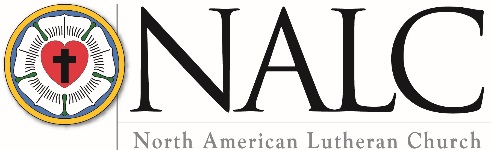 